个人信息乐安东 Antonio Leggieri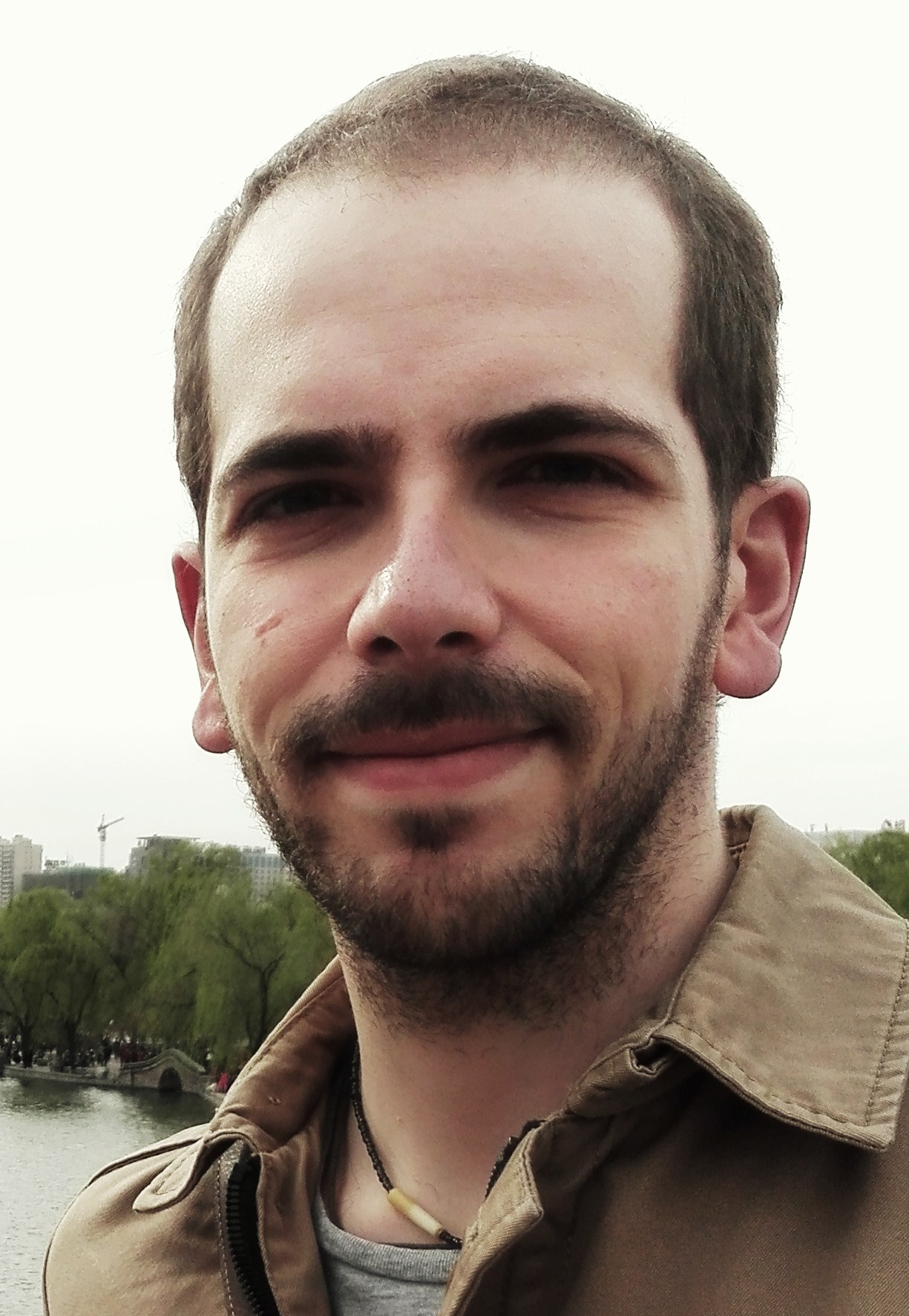 Via S.Rosa n.30, 74020 Lizzano (Taranto), Italy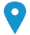 +39 3292164572 (IT)     +86 13240420941 (ZH) 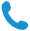 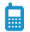  antonio_leggieri@hotmail.com  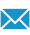 Skype antonio_leggieri 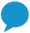    微信   13240420941   性别 男 | 出生日期 1987年06月30日 | 国籍 意大利 理想的职业研究员、讲师、笔译、口译、语言专家、编辑。工作经验2016年3月- 2016年7月意大利语教师2016年3月- 2016年7月北京语言大学培训学院，北京市海淀区。 www.blcu.edu.cn2016年3月- 2016年7月意大利语言、文学、文化教育2016年3月- 2016年7月 任务  教育 2015年5月- 2016年1月意大利语教师2015年5月- 2016年1月EBSNO Language School, 意博思诺 北京市望京区 www.ebsno.com 2015年5月- 2016年1月意大利语言、文学、文化教育2015年5月- 2016年1月 任务  教育  2014年9月- 2014年12月意大利语教师 2014年9月- 2014年12月中央财经大学培训学院，北京市。 www.cufe.edu.cn   2014年9月- 2014年12月意大利语言、文学、文化教育 2014年9月- 2014年12月 任务  教育 2014年3月- 2014年9月意大利语教师2014年3月- 2014年9月北京鸿钰学校，北京市朝阳区。 http://www.hyschool.cn 2014年3月- 2014年9月意大利语言、文学、文化教育2014年3月- 2014年9月 任务  教育 2014 年 3 月- 2016年 7月意大利与教师2014 年 3 月- 2016年 7月中国音乐学院，北京市朝阳区www.ccmusic.edu.cn 2014 年 3 月- 2016年 7月意大利语言、文学、文化教育2014 年 3 月- 2016年 7月 任务  教育 2013年 1月- 至现在翻译者2013年 1月- 至现在Now Do Translation Agency, (以往名称 Xingcloud, Inc.幸云) 脑洞 www.now-do.com 2013年 1月- 至现在中文-英文-意大利文 翻译者、校对人员2013年 1月- 至现在任务翻译、校对、编辑2009年 2月- 至现在笔译、口译2009年 2月- 至现在自由职业者 2009年 2月- 至现在中文-英文-意大利文 翻译者、校对人员2009年 2月- 至现在任务翻译、校对、编辑教学经验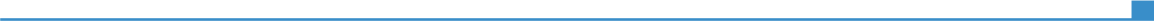 2013年9月- 2016年7月比较文学与世界文学博士学位2013年9月- 2016年7月北京语言大学 人文社会科学学部北京语言大学 人文社会科学学部2013年9月- 2016年7月比较文学与比较文化比较诗学中国古代文论中国古代哲学与美学中国小说史西方文论论文题目: 西方“笑”理论视野下的《笑林广记》研究比较文学与比较文化比较诗学中国古代文论中国古代哲学与美学中国小说史西方文论论文题目: 西方“笑”理论视野下的《笑林广记》研究2012年9月- 2013年 7月汉语进修项目2012年9月- 2013年 7月北京语言大学 汉语进修学院北京语言大学 汉语进修学院2012年9月- 2013年 7月古代汉语汉语修辞专题口语跨文化交流高级听力、写作、口语、阅读古代汉语汉语修辞专题口语跨文化交流高级听力、写作、口语、阅读 2010年 9月- 2012年7月高级笔译与口译硕士学位分数   109/110 2010年 9月- 2012年7月威尼斯大学 威尼斯大学  2010年 9月- 2012年7月汉语言学高级汉-意与英译笔译高级汉-意与英译口译中国小说翻译以及翻译策略话剧、表演汉语言学高级汉-意与英译笔译高级汉-意与英译口译中国小说翻译以及翻译策略话剧、表演2009 年12月- 2010年1月速成中级汉语项目2009 年12月- 2010年1月北京语言大学 汉语进修学院北京语言大学 汉语进修学院2009 年12月- 2010年1月口语阅读听力口语阅读听力2006年9月- 2009年12翻译学学士学位分数   110/110 cum laude2006年9月- 2009年12意大利莱切大学意大利莱切大学2006年9月- 2009年12汉语英语笔译口译现代历史语言学概论意大利文学德语汉语英语笔译口译现代历史语言学概论意大利文学德语个人能力母语意大利语意大利语意大利语意大利语意大利语其他语言听力、阅读 听力、阅读 口语 口语 写作 其他语言Listening Reading Spoken interaction Spoken production 汉语高级高级高级高级高级英语高级高级高级高级高级德语中级                           中级中级中级中级法语初级初级初级初级初级交流能力良好管理能力良好工作能力良好，不怕吃苦。电脑能力良好，会用Microsoft Office™ tools其他能力音乐： 我自学弹吉他、贝斯、打架子鼓。写作：我喜欢用意大利语、英语、汉语写小故事。 驾照B其他信息出版物演讲翻译的恐怖以及恐怖的翻译：但丁《神曲·地狱篇》的翻译三题 (The translation of horror and the horror of translation: Three examples taken from Dante’s Inferno), in Sino-American Journal of Comparative Literature, 中美比较文学 Issue 2, April 2016, pages 222-241.中国古人的“笑点”(The way of laughing of the ancient Chinese people), in 美文：汉风, Year 2015 Issue 11, pages 83-86. Le tre Storie (The three stories), ongoing translation project, started in January 2015, and revolving around the complete translation of the Sanyan 三言 trilogy into Italian.  Magistrates, doctors and monks: satire in the Chinese jestbook Xiaolin Guangji at 21st World Congress of the International Comparative Literature Association (ICLA 2016), Vienna, July 2016 